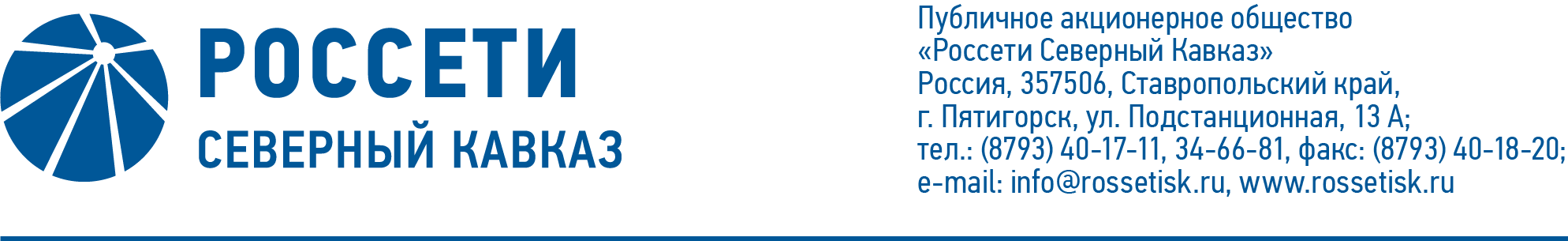 ПРОТОКОЛ № 433заседания Совета директоров ПАО «Россети Северный Кавказ»Место подведения итогов голосования: Ставропольский край, 
г. Пятигорск, пос. Энергетик, ул. Подстанционная, д. 13а.Дата проведения: 07 сентября 2020 года.Форма проведения: опросным путем (заочное голосование).Дата подведения итогов голосования: 07 сентября 2020 года, 23:00.Дата составления протокола: 09 сентября 2020 года.Всего членов Совета директоров ПАО «Россети Северный Кавказ» -                      11 человек.В заочном голосовании приняли участие (получены опросные листы) члены Совета директоров:Гребцов Павел ВладимировичГончаров Юрий ВладимировичИванов Виталий ВалерьевичКапитонов Владислав АльбертовичКирюхин Сергей ВладимировичКраинский Даниил ВладимировичМайоров Андрей ВладимировичПрохоров Егор ВячеславовичЧевкин Дмитрий АлександровичСасин Николай ИвановичКворум имеется.Повестка дня:О согласовании кандидатур на отдельные должности исполнительного аппарата Общества, определяемые Советом директоров Общества.О досрочном прекращении полномочий и избрании члена Правления ПАО «Россети Северный Кавказ».Итоги голосования и решения, принятые по вопросам повестки дня:Вопрос № 1. О согласовании кандидатур на отдельные должности исполнительного аппарата Общества, определяемые Советом директоров Общества.Решение:1.	Согласовать кандидатуру Каленюка Егора Владимировича на должность заместителя генерального директора по взаимодействию с субъектами рынка электроэнергии ПАО «Россети Северный Кавказ».2.	Согласовать кандидатуру Зверкова Дмитрия Юрьевича на должность заместителя генерального директора по реализации и развитию услуг 
ПАО «Россети Северный Кавказ».Голосовали «ЗА»: Гончаров Ю.В., Гребцов П.В., Иванов В.В., Капитонов В.А., Кирюхин С.В., Краинский Д.В., Майоров А.В., Прохоров Е.В., Чевкин Д.А., Сасин Н.И.«ПРОТИВ»: нет. «ВОЗДЕРЖАЛСЯ»: нет.Решение принято.Вопрос № 2. О досрочном прекращении полномочий и избрании члена Правления ПАО «Россети Северный Кавказ».Решение:1.	Прекратить досрочно полномочия члена Правления Общества Мисирова Бориса Хызыровича.2.	Избрать в состав Правления Общества Абаимова Виктора Михайловича, исполняющего обязанности первого заместителя генерального директора – главного инженера ПАО «Россети Северный Кавказ».Голосовали «ЗА»: Гончаров Ю.В., Гребцов П.В., Иванов В.В., Капитонов В.А., Кирюхин С.В., Краинский Д.В., Майоров А.В., Прохоров Е.В., Чевкин Д.А., Сасин Н.И.«ПРОТИВ»: нет. «ВОЗДЕРЖАЛСЯ»: нет.Решение принято.Председатель Совета директоров			   П.В. ГребцовКорпоративный секретарь 		       С.В. Чистов